EDITAL Nº 02/2023-1TRABALHO DE CURSO I | TCCO Núcleo de Trabalho de Curso – NTC da Faculdade Evangélica Raízes torna público o resultado da escolha dos professores orientadores e orienta o procedimento de entrega do Termo de Aceite e Compromisso. 1. Do início das atividades de orientação1. O Núcleo de Trabalho de Curso – NTC,  considerando os procedimentos realizados e os prazos indicados no Edital nº 01/2023-1, de 03 de março de 2023, publica o resultado da escolha dos professores orientadores e informa aos professores e acadêmicos, designados no Anexo 1 deste Edital, que devem dar início às atividades de orientação relativas ao ano em curso. 2. Do Termo de Aceite e Compromisso de Orientação2.1. As atividades de orientação deverão ter início imediatamente após a entrega pelos(as) acadêmicos(as) do Termo de Aceite e Compromisso de Orientação, impresso e devidamente preenchido e assinado, à coordenação do Núcleo de Trabalho de Curso.2.2. O prazo para entrega do Termo de Aceite e Compromisso de Orientação é de, no máximo, 3 (três) dias corridos contados a partir da publicação deste Edital.3. Da responsabilidade dos acadêmicos3.1. Por via deste Edital, o Núcleo de Trabalho de Curso – NTC esclarece que cada dupla de acadêmicos(as) deverá desenvolver o Trabalho de Conclusão de Curso – TCC sob a orientação do(a) professor(a) indicado(a) no Anexo 1 deste Edital, se comprometendo com as determinações do Regulamento, com os critérios de avaliação, bem como com os prazos estabelecidos no Calendário Acadêmico e no cronograma de atividades das disciplinas TC I e TC II. 3.2. O(A) acadêmico(a) deve ainda estar ciente de que todas as atividades das disciplinas TC I e TC II deverão ser realizadas e entregues de acordo com os prazos previamente estabelecidos pelos(as) docentes responsáveis pelas disciplinas, sob pena de reprovação.Os casos omissos neste Edital serão resolvidos pelo Núcleo Docente Estruturante da Faculdade Evangélica Raízes. Anápolis, 10 de março de 2023.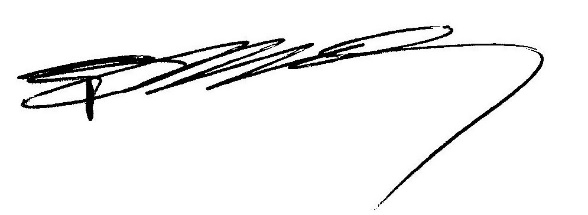 Prof. Dr. Fernando Lobo LemesNúcleo de Trabalho de Curso – NTC ANEXO 1Resultado da escolha dos professores orientadores PROFESSORESDUPLAS/DISCENTESBRUNA FELIPE DE ARAÚJO OLIVEIRA1. Maria Gabriella Santos Gomes e Pedro Henrick do Nascimento Santos2. Késyla Wistersânya Pereira Fernandes e Camila RezendeFERNANDO LOBO LEMES1. Matheus Henrique Santos Fernandes e Herbert Júnior Mendonça2. Jéssica Maurília e Juliana SantanaGABRIELA GOMES DOS S. NAVES1. Dariane Santana Lopes e Juliana Oliveira Santos2. Luana Silvia Crispim Leal (tratamento excepcional) Patrícia Soares RodriguesGABRIEL DE CASTRO B. REIS1. Amanda Machado e Julia de Morais Alves Rosa2. Matheus Henrique Caetano Silva e Tábatha Costa de Jesus Mendes SantiagoJOÃO VICTOR M. MARQUES1. Lucas Gabriel dos Santos e Nilson Carlos Teixeira de MeloJORDÃO HORÁCIO DA SILVA LIMA1. João Pedro Sena e Rodrigo RayllanMAXILENE SOARES CORRÊA1. Josafá Felipe Alves Macedo e Livianne Rezende Rabelo de Sá2. Diego Costa Barbosa Santos e Haysson FreitasMYLENA SEABRA TOSCHI1. Weysler Francisco de Oliveira e Diego Tavares2. Joaquim Veloso Da Luz e Juliana Maria Santos MeloPRISCILLA RAÍSA M. CAVALCANTI1. Josiane Sousa Soares e Marianne Rodrigues Coelho     ANEXO 2PROFESSORES ORIENTADORES | ENDEREÇOS ELETRÔNICOS